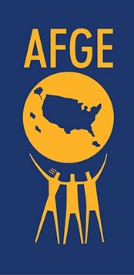 FOR IMMEDIATE RELEASE:March [XX], 2019[Name][Phone Number][Email address] [Agency] Union Takes Part in Worker Appreciation Week [With Member of Congress/Group] in [City]AFGE Local [Number] celebrating the work done by federal and D.C. government workers nationwide[City, STATE] – Today, union members representing workers at [Facility Name] in [City] took part in Worker Appreciation Week and were joined by [Name of group or individual].“Public servants are America’s workforce, and after years of attacks on our livelihoods, it’s nice to celebrate the important work we do,” said AFGE Local [Number] [Title] [Name]. “Not even two months ago, 800,000 of our sisters and brothers went 35 days without pay during the longest government shutdown in U.S. history, and newly announced budgets show we still have a target on our backs. “We want to thank [Group or individual] for joining us today in celebration of our work and our role in this country,” added [Name]. “Events like these raise the morale of our workforce and remind the American taxpayers of the vital work that we perform every day in service to our nation and the American public.”Today’s event featured [Number] of workers and union members at [Facility], and [describe event details].###The American Federation of Government Employees (AFGE) is the largest federal employee union, representing 700,000 workers in the federal government and the government of the District of Columbia.For the latest AFGE news and information, follow us on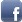 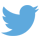 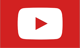 